MİLLİ EĞİTİM BAKANLIĞI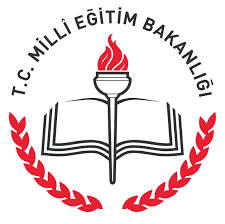 ÖLÇME, DEĞERLENDİRME VE SINAV HİZMETLERİ GENEL MÜDÜRLÜĞÜMERKEZİ ORTAK SINAVLARDA SALON BAŞKANI VE GÖZCÜYE AİT İŞLEM BASAMAKLARI* SINAVLARIN UYGULANMASINDA GÖSTERMİŞ OLDUĞUNUZ ÖZEN VE VERMİŞ OLDUĞUNUZ DESTEKTEN DOLAYI TEŞEKKÜR EDERİZ.                              SALON BAŞKANI	                                                                                         GÖZCÜADI VE SOYADI                                                                                 ADI VE SOYADIİMZASI                                                                                              İMZASIİli:İlçesi:Okulu:Ders Adı:Salon No:A)SINAVBAŞLAMADAN ÖNCE YAPILACAK İŞ VE İŞLEMLERA)SINAVBAŞLAMADAN ÖNCE YAPILACAK İŞ VE İŞLEMLER1GÖREVLENDİRİLDİĞİNİZ SALONA AİT SINAV EVRAKI GÜVENLİK POŞETİNİ BİNA SINAV KOMİSYONUNDAN İMZA KARŞILIĞI ALDINIZ MI?2SINAV EVRAKI GÜVENLİK POŞETİNİ KONTROL ETTİNİZ Mİ? (DERS ADI, SALON NUMARASI VE SAĞLAMLIĞI)3SINAV EVRAKI GÜVENLİK POŞETİNİ ÖĞRENCİLERİN HUZURUNDA AÇTINIZ MI?4SINAV EVRAKI GÜVENLİK POŞETİNİN İÇİNDEN ÇIKAN ÖĞRENCİ YOKLAMA LİSTESİ, CEVAP KAĞIDI VE SORU KİTAPÇIKLARINI SAYARAK KONTROL ETTİNİZ Mİ?5ÖĞRENCİLERİN ÖĞRENCİ YOKLAMA LİSTESİNDEKİ SIRAYA GÖRE OTURDUKLARINI KONTROL ETTİNİZ Mİ?B)SINAVIN UYGULANMASI SIRASINDA YAPILACAK İŞ VE İŞLEMLERB)SINAVIN UYGULANMASI SIRASINDA YAPILACAK İŞ VE İŞLEMLER1ÖĞRENCİLERE AİT CEVAP KAĞITLARINI KONTROL EDEREK DAĞITTINIZ MI?2SORU KİTAPÇIKLARINI “S” OTURMA KURALINA GÖRE ARKA ARKAYAVE YAN YANA GELMEYECEK ŞEKİLDE DAĞITTINIZ MI? ( DİKKAT: DÖRT ADET KİTAPÇIK TÜRÜ VARDIR)3ÖĞRENCİLERİN KİTAPÇIK TÜRLERİNİ CEVAP KÂĞITLARINA KODLAMALARINI KONTROL ETTİNİZ Mİ?4 KİTAPÇIK TÜRLERİNİ ÖĞRENCİ YOKLAMA LİSTESİNE KODLADINIZ MI?5ÖĞRENCİLERİN CEVAP KAĞITLARINI İMZALADIKLARINI KONTROL ETTİNİZ Mİ?6SINAVA GİRMEYEN ÖĞRENCİLERLE İLGİLİ İŞLEMLERİ YAPTINIZ MI?C)SINAVIN BİTİMİNDE YAPILACAK İŞ VE İŞLEMLERC)SINAVIN BİTİMİNDE YAPILACAK İŞ VE İŞLEMLER1ÖĞRENCİ YOKLAMA LİSTESİNE ÖĞRENCİLERİN İMZALARINI ALDINIZ MI?   ( BU İŞLEMİ SINAV BAŞLAMADAN VE SINAV SIRASINDA YAPMAYINIZ)2ÖĞRENCİLERİN CEVAP KAĞITLARINI SAYARAK SIRAYA KOYDUNUZ MU?3ÖĞRENCİ YOKLAMA LİSTESİ VE CEVAP KÂĞITLARINDAKİ SALON GÖREVLİLERİNE AİT İMZA YERLERİNİ İMZALADINIZ MI?4ÖĞRENCİ YOKLAMA LİSTESİ, CEVAP KAĞITLARI VE VARSA TUTULAN TUTANAKLARI SINAV EVRAKI GÜVENLİK POŞETİNE KOYDUNUZ MU? (SORU KİTAPÇIKLARI SINAV EVRAKI GÜVENLİK POŞETİNE KONULMAYACAKTIR.)5SALONDA SINAVLA İLGİLİ HİÇBİR EVRAKIN KALMADIĞINI KONTROLETTİNİZ Mİ?6SINAV EVRAKI GÜVENLİK POŞETİNİ SALONDA USULÜNE UYGUN OLARAK KAPATTINIZ MI?7SINAV EVRAKI GÜVENLİK POŞETİNİ VE SORU KİTAPÇIKLARINI BİNA SINAV KOMİSYONUNA İMZA KARŞILIĞI TESLİM ETTİNİZ Mİ?